Уважаемые соседи! Не забывайте перекрывать воду, когда уезжаете на целый день. 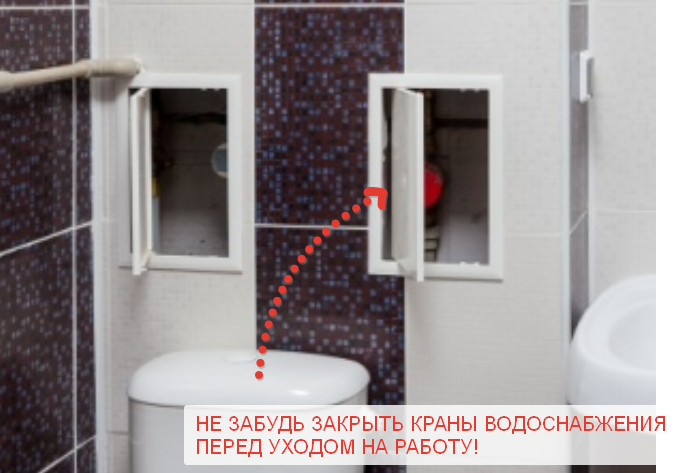 Участились случаи прорыва шлангов в кранах, которые приводят к затоплению всех квартир на этаже!Берегите нервы – свои и соседей. 